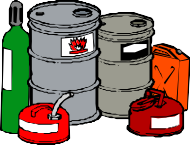 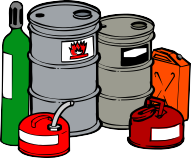 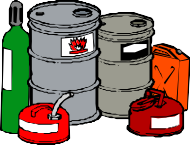 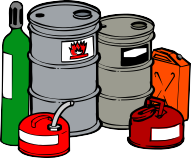 LOCATIONGloucester County Solid Waste Complex 493 Monroeville Road (Rt. 694), South HarrisonDates:	April 9, 2022September 17, 2022All events: 8:00 am - 2:00 pm (RAIN or SHINE)LOCATIONGloucester County Road Department 1200 N. Delsea Drive (Rt. 47), ClaytonDates:	May 21, 2022October 29, 2022(NEW DATE)All events: 8:00 am - 2:00 pm (RAIN or SHINE)Materials Accepted:Oil based paints, stains, motor oil, antifreeze, CFL bulbs, fluorescent bulbs,  ballasts, lead acid, Ni-cad, lithium, & all rechargeable batteries,                fire extinguishers, solvents, pesticides, cleaners, kerosene, herbicides, gasoline, turpentine, varnish, fertilizers, rat poison, auto & floor care products, weed killers, lighter fluid, propane tanks, photographic & pool chemicals.55 gallon containers REQUIRE prior approval.FOR INFORMATION CALL 478-6045Participation limited to Gloucester County residents ONLY!Commercial businesses are prohibited from participating in these events!Sponsored by the Gloucester County Improvement Authority/Office of Recycling &the Gloucester County Board of Commissioners, Frank J. DiMarco, Director The GCIA is an equal opportunity/ADA compliant government agency.